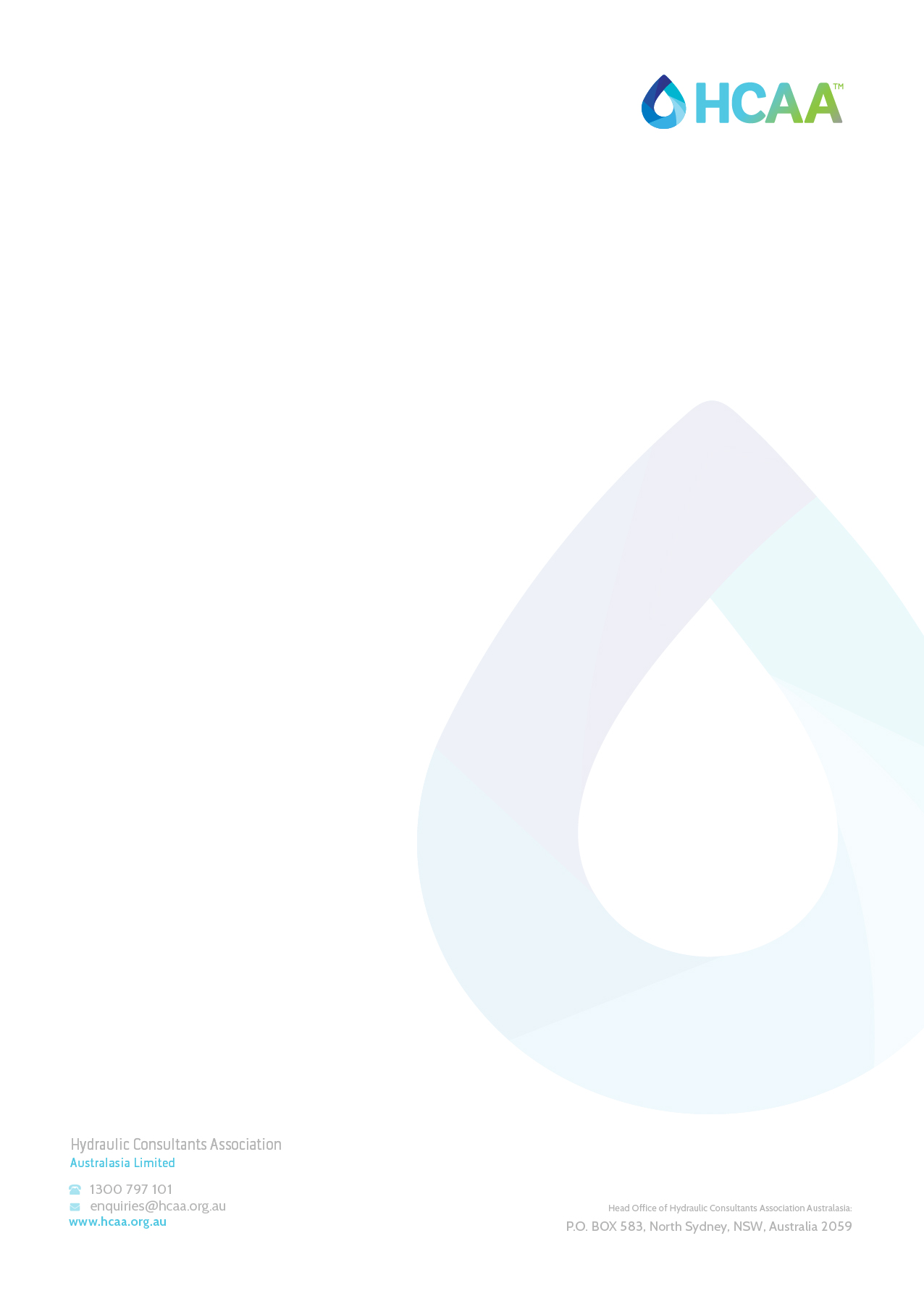 HYDRAULIC SERVICES WITNESS TESTING Medium Hazard AreaHCAA-005 – TDCV Commissioning SheetV2021.01 - April 2021GENERAL NOTES: This form is to be used for the purpose of witness testing a hydraulic installation by a suitably Qualified Hydraulic Consultant. Completion of all applicable sections is required. This form should be filed to the relevant project folder within 10 business days after witnessing has occurred.Notes: This series of Hydraulic Testing Procedures have been designed to assist the Hydraulic Services Consultant to carry out suitable witness testing at the end of a project. Each set of procedures details an industry accepted, list of objectives, that the Hydraulic Services Consultant should carry out to fulfil their design commission. The series of procedures will offer the client security in the knowledge that the objectives identified have been based on an Industry standard, endorsed by the HCAA (National), which represents the Professional Industry of Hydraulic Services Consultants.The hydraulic services being tested and recorded in this document are:Backflow Prevention Valve – Boundary (Containment)Backflow Prevention Valves - ZoneBackflow Prevention Valves - IndividualTools NeededKey for backflow prevention valve boxBackflow valve test kitDocuments NeededBackflow test process requirementsDrawings that identify the fixtures that the backflow prevention device should service.ObjectiveTo identify that the appropriate valve has been installed, sits comfortably and there is no back leakage. For Individual room control, identify that there is no cross connection downstream of the backflow prevention device and that no fixtures used for personal hygiene are supplied through the valve such as hand basins. Furthermore, Performance requirementsPrevent backflow.Commissioning Process:Isolate backflow valve and open all fixtures.Ensure that the fixtures that do require backflow prevention don’t flow and those that do not require backflow prevention continue to flow. Any cross connections YES/NOUndertake a backflow prevention test using the test kit.Test results(Duplicate page as required)Valve no: _____________Room no: _____________Test resultsValve no: _____________Room no: _____________Project:Project Number:Prepared By:Report Date:Plumbing Company:Consulting Company:Plumbers Name:Consultant’s name:Plumbers license numberConsultant’s certification number:Date of Test/Inspection:Drawing Revision:EquipmentEquipmentEquipmentEquipmentBackflow Test Kit Serial NumberBackflow Test Kit Verification Date:Flow and Pressure Test Kit Serial Number:Flow and Pressure Test Kit Verification Date:The hydraulic services elements of the Project have been tested in accordance with:The hydraulic services elements of the Project have been tested in accordance with:NumberTitle NCC Volume 1Building Code of Australia 2019PCA 2019 Plumbing Code of Australia 2019AS/NZS 3500.1-2018 Plumbing and Drainage -Part 1: Water servicesPlumbers DeclarationI hereby state that that the information provided in this form is a true and accurate record.I hereby state that that the information provided in this form is a true and accurate record.Plumbers DeclarationSignature:Date:Consultants DeclarationI hereby state that that the information provided in this form is a true and accurate record.I hereby state that that the information provided in this form is a true and accurate record.Consultants DeclarationSignature:Date:YesNo Backflow prevention valve – Boundary (Containment)Backflow prevention valve – ZoneBackflow prevention valve – IndividualYesNoInstallation/registration (Boundary Devices Only)First test (new device)Standard testDecommission/removalYesNoCross Connections Present?Location Correct?Back Leakage Occurring?YesNoCross Connections Present?Location Correct?Back Leakage Occurring?YesNoCross Connections Present?Location Correct?Back Leakage Occurring?Testing in accordance with AS 2845.3:2010PassFailAppendix C: Pressure-type vacuum-breakerAppendix E: Double check-valvesAppendix F: Reduced-pressure-detector assemblyAppendix G: Double check detector assembly backflow prevention deviceAnswerType of Protection (Boundary/Zone/Individual)Boundary / Zone / IndividualDevice Type and SizemmDevice Model NumberDevice ID NumberLocationTime of testMains PressurekPaCheck Valve 1kPaCheck Valve 2kPaUpstream Valve tightkPaUpstream Valve tightkPaBypass if ApplicableBypass if ApplicableBypass Check Valve 1kPaBypass Check Valve 2kPaBypass Upstream Valve tightkPaBypass Upstream Valve tightkPaAnswerType of Protection (Boundary/Zone/Individual)Boundary / Zone / IndividualDevice Type and SizemmDevice Model NumberDevice ID NumberLocationTime of testMains PressurekPaCheck Valve 1kPaCheck Valve 2kPaUpstream Valve tightkPaUpstream Valve tightkPaBypass if ApplicableBypass if ApplicableBypass Check Valve 1kPaBypass Check Valve 2kPaBypass Upstream Valve tightkPaBypass Upstream Valve tightkPa